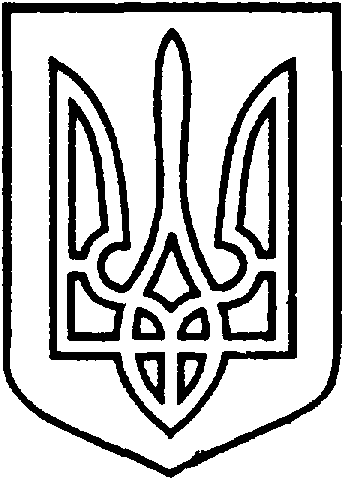 СЄВЄРОДОНЕЦЬКА МІСЬКА ВІЙСЬКОВО-ЦИВІЛЬНА АДМІНІСТРАЦІЯ  СЄВЄРОДОНЕЦЬКОГО РАЙОНУ  ЛУГАНСЬКОЇ  ОБЛАСТІРОЗПОРЯДЖЕННЯкерівника Сєвєродонецької міської  військово-цивільної адміністрації 09 березня 2021 року                                                                                           № 21    Про можливість новоутвореної Сєвєродонецької міської ВЦА Сєвєродонецького району Луганської області здійснювати повноваження, віднесені законом до відання виконавчих органів сільських, селищних, міських рад.Керуючись ч. 3 ст. 6, ст. 7 «Прикінцеві положення» Закону України «Про військово-цивільні адміністрації», з метою ефективного управління та здійснення повноважень, віднесених законом до відання новоутворених військово цивільних адміністрацій, виконавчих органів сільських, селищних, міських рад, території яких увійшли до складу територій відповідних сформованих територіальних громад зобов’язую :           1. Визначити можливим новоутвореною Сєвєродонецькою міською ВЦА Сєвєродонецького району Луганської області здійснювати повноваження, віднесені законом до відання виконавчих органів сільських, селищних, міських рад, а саме: - Військово-цивільної адміністрації міста Сєвєродонецьк Луганської області (код ЄДРПОУ 43748368, місцезнаходження юридичної особи: Україна, 93400, Луганська обл., місто Сєвєродонецьк, БУЛЬВАР ДРУЖБИ НАРОДІВ, будинок 32); - Сиротинської селищної ради (код ЄДРПОУ 04337044 місцезнаходження юридичної особи: Україна, 93490, Луганська обл., місто Сєвєродонецьк, селище міського типу Сиротине, ВУЛИЦЯ ШКІЛЬНА, будинок 34); - Борівської селищної ради (код ЄДРПОУ 04337104, місцезнаходження юридичної особи: Україна, 93493, Луганська обл, місто Сєвєродонецьк, селище міського типу Борівське, ВУЛИЦЯ ЧЕРВОНИХ ПАРТИЗАН, будинок 7);- Боровенської сільської ради (код ЄДРПОУ 04337819, місцезнаходження юридичної особи: Україна, 92943, Луганська обл, Кремінський р-н, село Боровеньки, ВУЛИЦЯ МИРУ);- Єпіфанівської сільської ради (код ЄДРПОУ 04336145, місцезнаходження юридичної особи: Україна, 92942, Луганська обл., Кремінський р-н, село Єпіфанівка, ВУЛИЦЯ ЖДАНОВА, будинок 74);- Смолянинівської сільської ради (код ЄДРПОУ 04528809, місцезнаходження юридичної особи: Україна, 93532, Луганська обл., Новоайдарський р-н, село Смолянинове, ВУЛИЦЯ МИРУ, будинок 93);- Чабанівської міської ради (код ЄДРПОУ 04336441 місцезнаходження юридичної особи: Україна, 93513, Луганська обл., Новоайдарський р-н, село Чабанівка, ВУЛИЦЯ МИРУ, будинок 41 А);-  Новоастраханської сільської ради (код ЄДРПОУ 04336197, місцезнаходження юридичної особи: Україна, 92940, Луганська обл., Кремінський р-н, село Нова Астрахань, ВУЛИЦЯ ЦЕНТРАЛЬНА, будинок 49);     2. Військово-цивільна адміністрація міста Сєвєродонецьк Луганської області, здійснює свої повноваження до дня, наступного за днем прийняття цього розпорядження.     3.   Виконавчі комітети сільських, селищних рад зазначених у пункті 1 цього розпорядження здійснюють свої повноваження до дня, наступного за днем прийняття цього розпорядження.     4.   Дане розпорядження підлягає оприлюдненню.     5.   Контроль за виконанням даного розпорядження залишаю за собою.Керівник Сєвєродонецької міськоївійськово-цивільної адміністрації  		                   Олександр СТРЮК 